 ANEXO 2. FORMATO DOCUMENTO TÉCNICO DE SOPORTEIDENTIFICACIÓNCLASIFICACIÓNPROBLEMA O NECESIDADDIAGNÓSTICO POR LÍNEA DE BASELÍNEA DE INVERSIÓNOBJETIVOSMETASRegistre los resultados concretos, medibles, realizables y verificables que se esperan obtener con la ejecución del proyecto, representados en productos (bienes y servicios) finales o intermedios.Metas de proyectoDESCRIPCIÓN DEL PROYECTO ASPECTOS INSTITUCIONALES Y LEGALES Acciones normativas y de control de cumplimiento de normas que acompañarán el proyectoDecreto 166 de 2010 “Por el cual se adopta la Política Pública de Mujeres y Equidad de Género en el Distrito Capital y se dictan otras disposiciones”.Acuerdo 584 de 2015 “Por medio del cual se adoptan los lineamientos de la Política Pública de Mujeres y Equidad de Género en el distrito capital y se dictan otras disposiciones”, en el Artículo 2. Enfoques. “Los lineamientos de le Política Pública de Mujeres y Equidad de Género de Bogotá D.C., se fundamentan en los enfoques de derechos de las mujeres, diferencial y de género.Acuerdo 526 de 2013 “Por el cual se crean los consejos locales de seguridad de la mujer”.Ley 1257 de 2008 Por la cual se dictan normas de sensibilización, prevención y sanción de formas de violencia y discriminación contra las mujeres. Artículo 2° Definición de violencia contra la mujer.Ley 1761 de 2015 “Rosa Elvira Cely”. Por la cual se crea el tipo penal de feminicidio como delito autónomo y se dictan otras disposiciones. Ley 581 del 2000. Por la cual se reglamenta la adecuada y efectiva participación de la mujer en los niveles decisorios de las diferentes ramas y órganos del poder público, de conformidad con los artículos 13, 40 y 43 de la Constitución Nacional y se dictan otras disposiciones. Ley 731 de 2002. Por la cual se dictan normas para favorecer a las mujeres rurales. Ley 823 de 2003. Por la cual se dictan normas sobre igualdad de oportunidades para las mujeres.Ley 1009 de 2006. Por medio de la cual se crea con carácter permanente el Observatorio de Asuntos de Género. Ley 1413 de 2010. Por medio de la cual se regula la inclusión de la economía del cuidado en el sistema de cuentas nacionales con el objeto de medir la contribución de la mujer al desarrollo económico y social del país y como herramienta fundamental para la definición e implementación de políticas públicas.Ley 1475 de 2011. Por la cual se adoptan reglas de organización y funcionamiento de los partidos y movimientos políticos, de los procesos electorales y se dictan otras disposiciones. Incluye 30% de cuotas de género en las listas a corporaciones públicas de los partidos políticos.Ley 1595 de 2012 por medio de la cual se reglamenta el convenio sobre el trabajo decente para las trabajadoras y los trabajadores domésticos. Ley 599 de 2000, en los artículos 208 y 209, modificados por la ley 1236 de 2008, toda relación sexual con una persona menor de 14 años es considerado un acceso carnal abusivo. Decreto Local 14 de 2000 Alcaldía Local San Cristóbal, “por el cual se crea, organiza y fortalece el Consejo Local de Seguridad de San Cristóbal. Determina su naturaleza, objeto, dirección, conformación, reuniones y funciones”Lineamientos establecidos en la Directiva 012 de 2016 y la Circular Conjunta 015 de 2017.Acuerdo Distrital 381 del 2009 en el cual se define que las piezas comunicativas diseñadas y divulgadas, deben incluir lenguaje incluyente, comunicación e imágenes no sexistas.Acuerdo 152 de 2005 Concejo de Bogotá D.C. “Por el cual, se adoptan medidas para la atención integral a víctimas de violencia intrafamiliar y violencia y explotación sexual”Ley 1981 de 2019: Por medio del cual se modifica la ley 136 de 1994, el Decreto ley 1421 de 1993 y el Decreto Extraordinario 1222 de 1986, se dictan normas para crear la Comisión para la Equidad de la Mujer en los Concejos y Asambleas y se dictan otras disposicionesCONPES 14 de 2020: Política Pública de Mujeres y Equidad de Género 2020-2030.Normatividad emergencia Covid-19: Con ocasión a la emergencia sanitaria por el COVID-19, es necesario contemplar que, para el desarrollo de las actividades previstas en el presente documento técnico y la ejecución del proyecto en general, se ajuste a la Resolución Número 000666 del 24 de abril de 2020 del Ministerio de Salud y Protección Social “Por medio de la cual se adopta el protocolo general de bioseguridad para mitigar, controlar y realizar el adecuado manejo de la pandemia del Coronavirus COVID.19”; es importante dar cumplimiento a estos parámetros nacionales para evitar contagios masivos y salvaguardar la salud y la vida de todas y todos. El protocolo de bioseguridad para la prevención de la transmisión de covid-19 hace parte integral de la resolución y se debe llevar a cabo de manera integral durante la ejecución del proyecto, con especial atención en los numerales 3. “Medidas de bioseguridad” y 4. “Prevención y manejo de situaciones de riesgo de contagio.”Además, de acogerse a la normativa de la Resolución 1746 de 2020 “Por medio de la cual se adopta el protocolo de bioseguridad para mitigar y controlar el riesgo del coronavirus COVID-19 en la realización de actividades de exhibición cinematográfica y artes escénicas en música, magia, teatro, danza y circo”, o la que esté vigente en el momento de desarrollar las actividades tanto es espacios cerrados como públicos y de movilización social. Instancias de participación, entidades, sectores, órganos administrativos con las que se puede trabajar el proyectoSecretaría Distrital de la MujerComité Operativo Local de Mujer y GéneroConsejo Local de Seguridad para las MujeresPROSPECTIVAS FINANCIERAS Y DE COBERTURACostos del Proyecto (cifras en millones de pesos): INDICADORES DE SEGUIMIENTO Y EVALUACIÓNRESULTADOS E IMPACTOS DEL PROYECTOHOJA DE VIDA DEL PROYECTOOBSERVACIONESRESPONSABLE DEL PROYECTOLOCALIDADSan CristóbalNOMBRE DEL PROYECTOMujeres empoderadas en San CristóbalCÓDIGO DEL PROYECTO1870COMPONENTESDesarrollo de capacidades PrevenciónPLAN DE DESARROLLO LOCALUn nuevo contrato social y ambiental para San CristóbalPROPÓSITOInspirar confianza y legitimidad para vivir sin miedo y ser epicentro de cultura ciudadana, paz y reconciliación.PROGRAMAMás mujeres viven una vida libre de violencias, se sienten seguras y acceden con confianza al sistema de justicia.META(S) PLAN DE DESARROLLOCapacitar 3.000 personas para la construcción de ciudadanía y desarrollo de capacidades para el ejercicio de derechos de las mujeres.Vincular 4.300 personas en acciones para la prevención del feminicidio y la violencia contra la mujer.AÑO DE VIGENCIA2021, 2022, 2023 y 2024PROBLEMA O NECESIDADResponda aquí las siguientes preguntas: ¿Cuál es el problema que se pretende solucionar?, ¿Por qué se va a hacer el proyecto?Escriba aquí el problema:Ser ciudadano y ciudadana es aprender a construirse en comunidad; desde muy temprana edad las personas se encuentran con distintas situaciones sociales, culturales y políticas que inciden en la forma de asumir su ciudadanía y por ende el ejercicio de sus derechos. Situaciones como tener que elegir a un líder y/o lideresa, identificar a grupos por determinadas características o costumbres, asumir roles según su género, decidir sobre condiciones de bienestar propio o familiar, hacer parte de un colectivo social, entre otras, consolidan una forma de pensar, comportarse y asumirse como sujeto de derechos. Ahora bien, desde un enfoque de género dicha construcción de ciudadanía saca a flote algunas desigualdades y desventajas principalmente para las mujeres a la hora de desarrollar capacidades para el ejercicio de sus derechos y acciones efectivas para la prevención de feminicidio y violencias contra la mujer.  El enfoque de género en la construcción de ciudadanía constituye una herramienta de análisis para el reconocimiento y transformación de los imaginarios, creencias, roles y estereotipos que producen desigualdad e impiden el goce efectivo de los derechos de las mujeres (Consejo Distrital de Política Económica y Social del Distrito Capital 14 [CONPES D.C. 14], 2021, P.36). En ese sentido cabe examinar las dinámicas propias de las mujeres de la Localidad de San Cristóbal para la construcción de ciudadanía y desarrollo de capacidades en el ejercicio de sus derechos, con respecto a cifras sobre hechos de violencia y desigualdad.Dichos hechos de violencia y desigualdad que han vivenciado las mujeres de la localidad de San Cristóbal se reflejan en el Diagnóstico Local, realizado por el Observatorio de Mujeres y Equidad de Género [OMEG], 2020) a través de las siguientes cifras: La población de mujeres en la localidad es de 195.523 que corresponde al 50,4% del total de la población; en este mismo documento puede evidenciarse que el 10,0% de los hogares con jefatura femenina están en condición de pobreza extrema, de acuerdo a esta cifra se identifica que, en términos de desarrollo económico, las mujeres presentan menos oportunidades en el ámbito laboral. Se encuentra también, que en el año 2019 fueron asesinadas 3 mujeres en la localidad, que corresponden al 3,1% de las muertes de mujeres en Bogotá; el 84,4% de los delitos sexuales son contra mujeres, cifra que aumentó en un 15,2% con respecto al año 2018. Además, en 2 de cada 5 hurtos las víctimas fueron mujeres, aumentando los casos al pasar de 1.032 a 1.248 de 2018 a 2019. Entre las lesiones personales en el año 2019 el 51,4% de las mujeres fueron afectadas. Otra de las cifras preocupantes son los casos de violencia intrafamiliar, pues en donde 8 de cada 10 las víctimas son mujeres, aumentando el número de casos en un 12,1% en el año 2019. Con lo anterior, surge la necesidad de generar acciones efectivas que contribuyan a una vida libre de violencias, que a su vez permita el desarrollo de capacidades en las mujeres para ejercer sus derechos.Casos de delitos de alto impacto contra mujeres según tipo de delito. Localidad de San Cristóbal, 2018-2019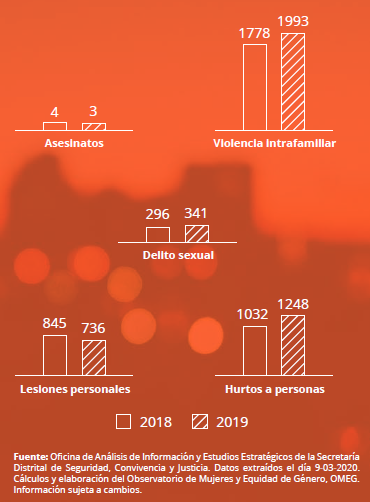 Gráficos extraídos del documento Diagnóstico Local para las Mujeres de San Cristóbal (Observatorio de Mujeres y Equidad de Género [OMEG], 2020)En términos de educación con equidad se evidencia desigualdad para las mujeres, dado que en la localidad de San Cristóbal el 97,7% de las mujeres de 15 años en adelante saben leer y escribir, sin embargo, una de cada 5 en este mismo rango de edad alcanzó como nivel máximo la primaria; una de cada 2 la básica secundaria o la media; una de cada 10 algún estudio técnico o universitario. También, en el ámbito laboral se percibe que las mujeres económicamente inactivas de la localidad de San Cristóbal que se encuentran en la Población en Edad de Trabajar (PET) no lo hacen porque se dedican a oficios del hogar (34,0%). Pese a que la tasa de desempleo es menor en las mujeres (9,5%), una gran parte de ellas (la mitad de las mujeres de la localidad el 49,6%) trabajan en condiciones de informalidad, es decir, sin prestaciones sociales. Siendo esto una desventaja para ellas en cuanto a trabajo en condiciones de igualdad y dignidad.En cuanto a la participación y representación con equidad de las mujeres en las Juntas de Acción Comunal, se evidencia un pequeño crecimiento dentro del periodo 2015 (41,2%) al 2019 (42,1%).  Aunque se evidencia un incremento, es importante fortalecerse este ejercicio político en las mujeres de la localidad de San Cristóbal, en el ejercicio de sus derechos, su participación y representación en la comunidad, en la localidad y en otras instancias de participación.Se agrega que, la participación de las mujeres candidatas a la JAL de la localidad de San Cristóbal disminuyó en el 2019, alcanzando apenas el 18,2%, mientras que para el año 2018 representaban un 27,3%. Así también, a la hora de ejercer su derecho al voto, se encuentra que para la elección del Congreso de la República 2018-2022 solo llegaron a las urnas el 49,1% del total de mujeres habilitadas para votar (142.863); evidenciándose en estas cifras gran disminución por parte de las mujeres en el liderazgo político, en su ejercicio electoral y derecho al voto.    Es así, como las cifras dan cuenta que aún existen barreras que impiden a las mujeres acceder a los escenarios de participación y representación en condiciones de paridad con los hombres, unas son barreras estructurales que limitan las opciones en la representación y otras se refieren a las capacidades y herramientas con las que cuentan las mujeres, recursos materiales y simbólicos que les permita desarrollar sus liderazgos y goce pleno de sus derechos.Además, al indagar por las cifras en los aspectos relacionados con violencias en contra de las mujeres de la localidad de San Cristóbal  para la seguridad de las mujeres, el Diagnostico Local proporciona que  se tienen tres priorizadas por las mismas mujeres; el 61,4% está de acuerdo en aumentar las penas a los agresores de mujeres, el 38,2% concuerda con mejorar el acceso a la justicia para las mujeres víctimas de violencias y el 24,0% coinciden en aumentar la inversión social para la prevención y atención a mujeres víctimas de violencia. Aquí existe otro dato particular, en cuanto a la acción de realizar campañas de prevención de violencias para las mujeres, que se direcciona hacia un cambio cultural, en su mayoría los hombres de la localidad de San Cristóbal están de acuerdo (45,4%) que las mujeres (33,4%). Son relevantes estos datos en tanto toda la población, hombres y mujeres, puedan involucrarse en el conocimiento de la PPMyEG, así como también, preguntarse por la confianza de las mujeres con la institucionalidad, dado que 5 de cada 10 mujeres de la localidad expresan que su barrio es inseguro o muy inseguro, y que entre el año 2017 y 2018 ha aumentado la inseguridad (62,5% de las mujeres lo declaran) no solamente a nivel de barrio, sino también en espacios públicos como el Transmilenio, pues 8 de cada 10 mujeres consideran que es inseguro.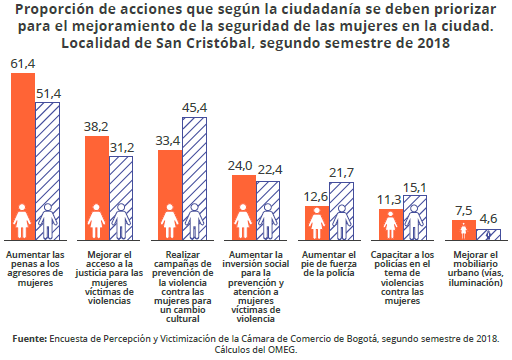 Gráficos extraídos del documento Diagnóstico Local para las Mujeres de San Cristóbal (Observatorio de Mujeres y Equidad de Género [OMEG], 2020)Sumado a lo anterior, el Consejo Local de Seguridad para las Mujeres, realizado en el último trimestre del año 2020, revela información puntual sobre hechos de violencias atendidos por las diferentes instituciones, presentadas en el mismo año en la Localidad de San Cristóbal; entre los hechos reportados según institución se encuentra que:Subred Centro Oriente – Corte noviembre 30 de 2020Violencia Sexual 288 casosViolencia Emocional 749 casosViolencia Física 245 casosViolencia Económica 15 casosNegligencia (No asisten a los controles de crecimiento y desarrollo) 205 casosAbandono 24 casosTotal: 1526 casos a corte 30 de septiembre.Policía Nacional - Estación Policía San Cristóbal – Corte septiembre 30 de 2020Violencia Intrafamiliar 1020 casosViolencia Sexual 4 casosViolencia de Género 14 casosLas principales entidades que remiten las medidas de protección frente a este tema:Comisaría de Familia – 836 (Esto demuestra que la mayoría de personas acuden a esta instancia)Fiscalía – 156      Casas de Justicia – 25Juzgados – 3Medidas de protección por CAICAI DISTRITAL – 150 CAI 20 DE JULIO - 122 CAI ALTAMIRA – 68CAI RAMAJAL - 194CAI BELLO HORIZONTE – 240 CAI LIBERTADORES – 48CAI GUACAMAYAS – 48CAI VICTORIA – 94 CAI JUAN REY - 56Comisaría De Familia - Período de enero 2020 – julio 2020Violencia Física 498 casos de mujeresViolencia Sexual 35 casos de mujeresViolencia Psicológica 679 casos de mujeresNegligencia 55 casos de mujeresViolencia Económica 1 caso de mujerViolencia intrafamiliar 455 casos de mujeresSecretaría de Seguridad - Corte agosto 31 de 2020Homicidios: 3 víctimas entre enero y julio. (Dos de ellas Feminicidio y la otra menor de edad por una bala perdida). 20201 victima en septiembre de un presunto Feminicidio de acuerdo a las investigaciones, sucedió en el barrio Nueva Gloria, en el marco del día de las protestas, sucedió en un espacio privado, en espera que determina la fiscalía. (Había unos antecedentes de violencia intrafamiliar)Lesiones Personales: (Corresponden a la jurisdicción administrativa de la alcaldía de SC)279 lesiones personal han reportado las mujeres.Delitos Sexuales: 138 casos de mujeres se presentaron.En el mes de agosto se reportaron 5 casos de violencia sexual. (La Gloria es una de las UPZ con mayor delito) Nota: (Entre las mujeres hay desconocimiento en las rutas de denuncia)Violencia Intrafamiliar: se reportan 1154 casos de mujeres víctimas.Nota: (3 de las víctimas que se han tenido por homicidio en el año 2020 han tenido una violencia intrafamiliar previa).Hurto a Personas: 632 hurtos a mujeres.Las estrategias de cuadrantes son efectivas, han ayudado a disminuirlos. San Cristóbal Cuida a San Cristóbal es una buena estrategia que lidera la Alcaldía Local de San Cristóbal.Nota: La estrategia San Cristóbal Cuida a San Cristóbal es una iniciativa en el marco de la seguridad, que junto con el Consejo Local de Seguridad para las Mujeres se lleva a cabo actualmente en la localidad, esta estrategia busca un trabajo articulado entre la ciudadanía y la institucionalidad en el fortalecimiento de la seguridad de todos y todas, con el desmantelamiento de bandas delincuenciales, recuperación de espacios seguros para la comunidad, entre otras acciones delictivas.  La Estrategia Plan Guitarra, se realiza una vez por semana, consiste en acompañar el bus con la policía en toda la ruta; este es un escenario de oportunidad importante para divulgar las rutas de atención y unirse a esta estrategia para dar información durante esta hora pico y aprovechar el espacio. Frente a este panorama, se perciben algunos de los tipos de violencias que las mujeres de la Localidad de San Cristóbal infortunadamente han experimentado, además, no se desconocen otros tipos de violencia que incluye conceptos de daños, sufrimiento psicológico, físico, sexual y patrimonial contra la mujer como se menciona en la Ley 1257 de 2008 “Por la cual se dictan normas de sensibilización, prevención y sanción de formas de violencia y discriminación contra las mujeres”, que define la violencia contra las mujeres como “Cualquier acción u omisión, que le cause muerte, daño o sufrimiento físico, sexual, psicológico, económico o patrimonial por su condición de mujer, así como las amenazas de tales actos, la coacción o la privación arbitraria de la libertad, bien sea que se presente en el ámbito público o en el privado.En adición, la convención de Belén Do Para, agrega la violencia económica definida como “cualquier acción u omisión orientada al abuso económico, el control abusivo de las finanzas, recompensas o castigos monetarios a las mujeres por razón de su condición social, económica o política”. Por su parte, el feminicidio se entiende como el asesinato de las mujeres por su condición de género y en Colombia se identificó como un delito por la Ley 1761 de 2015 “Por la cual se crea el tipo penal de feminicidio como delito autónomo y se dictan otras disposiciones” también conocida como la Ley Rosa Elvira Cely. En la mayoría de los casos el feminicidio es consecuencia de las múltiples violencias que sufre la mujer: agresión física, psicológica, sexual, entre otras, y que se originan por las relaciones desiguales de género.  Si bien, se han incorporado los Derechos fundamentales de las mujeres por medio de la Constitución Política de Colombia de 1991 que en su Artículo 43 consagra la igualdad de derechos y oportunidades para el hombre y la mujer, establece que la mujer no podrá ser sometida a ninguna clase de discriminación, además de las acciones que se han venido generando desde la Secretaría Distrital de la Mujer y la Alcaldía Local de San Cristóbal para vencer cualquier tipo de discriminación y violencia hacia la mujer a través de las acciones y estrategias implementadas desde el Plan Local de Seguridad para las Mujeres (con el Sistema Articulador de Alertas Tempranas de Feminicidio –SAAT) y el trabajo interinstitucional del Consejo Local de Seguridad para las Mujeres, es necesario continuar generando acciones en pro del ejercicio pleno de los Derechos de las Mujeres, puesto que en la apropiación de espacios públicos, por ejemplo, existen algunas desigualdades dado que son menos las cifras de mujeres que realizan actividades como montar bicicleta (una de cada 4 mujeres/uno por cada 2 hombres), salir a trotar (2 de cada 5 mujeres/3 de cada 5 hombres), practicar algún deporte (una de cada 5 mujeres/uno de cada 2 hombres) o realizar actividades artísticas (11,0% son mujeres/19,0% son hombres).   Por lo tanto, se mantienen desigualdades por razones de género en el desarrollo multidimensional de las mujeres. Estos obstáculos limitan sus capacidades para incidir en los procesos y escenarios decisorios, circunstancia que afecta de manera directa sus condiciones de vida en la localidad, disminuyendo la posibilidad de ver materializadas sus agendas, necesidades e intereses que garanticen los derechos de las mujeres y por ende el goce de estos; así las cosas, este panorama de las mujeres de la localidad de San Cristóbal demanda el desarrollo y ejecución de acciones concretas en la capacitación para el ejercicio pleno de sus derechos.LÍNEA DE BASEDescriba las características sociales, económicas y/o urbanísticas del sector poblacional o espacio al que está dirigido el proyecto, es decir, el universo. Esta información constituye la línea de base para la formulación del proyecto y el posterior seguimiento de su ejecución.Descripción del UniversoLa población de la Localidad de San Cristóbal es de 394.358 personas, 195.523 son mujeres (50,4%) y 192.037 son hombres (49,6%), es la octava localidad en tamaño de población de mujeres, en donde 1 de cada 3 mujeres está en edad reproductiva (34,2% en el rango de edad de 15 a 59 años). También, las mujeres son mayoría a partir de los 40 años, pues el 54,9% de las personas mayores de 60 años son mujeres. Entre las características socio económicas de los hogares de la localidad de San Cristóbal, se encuentra que 1 de cada 3 (35,5%) hogares tiene jefatura femenina y el 6,8% de los hogares están en condición de pobreza extrema, en donde el 10,0% de estos hogares son de jefatura femenina; se observa además, que el índice de dependencia (personas dependientes por cada 100 en edad de trabajar) es de 49% para las mujeres, mientras para los hombres es de 51%.   b. Cuantificación del universo En la Localidad de San Cristóbal habitan 195.523 mujeres que corresponden al 50,4% de  la población total, en la vigencia 2021 se espera vincular y capacitar a 1.825 mujeres, pertenecientes a estratos 1,2 y 3, de los diferentes grupos poblacionales y sectores sociales de las 5 UPZ de la Localidad de San Cristóbal: La Gloria, San Blas, 20 de Julio, Los Libertadores y Sosiego. Localización del universo Las mujeres a las que se espera llegar se localizan en las cinco (5) UPZ de la Localidad de San Cristóbal: San Blas, Sosiego, Libertadores, La Gloria y 20 de Julio. LÍNEA(S) DE INVERSIÓNIdentifique las (s) línea(s) de inversión por sector, en la que se enmarca el proyecto.Relacione la línea(s) de inversión local:Desarrollo social y culturalEscriba aquí el concepto al cual hace referencia la línea de inversión:Construcción de ciudadanía y desarrollo de capacidades para el ejercicio de derechos de las mujeres.Prevención del feminicidio y la violencia contra la mujer.OBJETIVOSDefina el objetivo general y los específicos que espera cumplir con el proyecto.Objetivo GeneralGenerar estrategias de capacitación y vinculación a personas de la Localidad de San Cristóbal, priorizando las mujeres, para la construcción de ciudadanía y desarrollo de capacidades para el ejercicio de derechos de las mujeres y prevención del feminicidio y la violencia contra la mujer.Objetivos EspecíficosEfectuar encuentros de capacitación y acciones con las mujeres de la Localidad de San Cristóbal en la construcción de ciudadanía y desarrollo de capacidades para el ejercicio de derechos de las mujeres teniendo en cuenta la Política Pública de Mujeres y Equidad de Género y Derechos Humanos de las Mujeres.Implementar una estrategia local de orientación y sensibilización que vincule personas de la Localidad de San Cristóbal en acciones para la prevención del feminicidio y la violencia contra la mujer teniendo en cuenta la Política Pública de Mujeres y Equidad de Género y Derechos Humanos de las Mujeres.PROCESOMAGNITUDUNIDAD DE MEDIDADESCRIPCIÓNCapacitar3000personasPara la construcción de ciudadanía y desarrollo de capacidades para el ejercicio de derechos de las mujeres.Vincular4300personasEn acciones para la prevención del feminicidio y la violencia contra la mujer.DESCRIPCION DEL PROYECTOEstablezca las acciones a desarrollar para dar solución al problema, relacione los componentes y sus correspondientes actividades, especificando sus aportes en el cumplimiento de los objetivos.COMPONENTES: COMPONENTE 1:   DESARROLLO DE CAPACIDADESEste componente se desarrolla en sintonía con el objetivo asociado a los Conceptos de Gasto de Los criterios de elegibilidad, viabilidad y de enfoques de políticas públicas del Sector Mujeres, el cual busca “fortalecer el desarrollo de capacidades para la participación autónoma, representación e incidencia de las mujeres en el ámbito local para promover nuevos ejercicios de liderazgo político y social, encaminados al reconocimiento de las mujeres como actoras de políticas, sujetas de derechos y en ejercicio pleno de su ciudadanía”, en la Localidad de San Cristóbal.La Meta “Capacitar 3000 personas para la construcción de ciudadanía y desarrollo de capacidades para el ejercicio de derechos de las mujeres”, se encuentra registrada en el Trazador Presupuestal de Igualdad y Equidad de género -TPIEG- en la categoría Participación de la ciudadanía y en la Subcategoría Ciudadanía activa promovida a través de la construcción de capacidades culturales con un impacto Directo.La Meta “Capacitar 3000 personas para la construcción de ciudadanía y desarrollo de capacidades para el ejercicio de derechos de las mujeres se encuentra registrada en el Trazador Presupuestal de cultura ciudadana -TPCC- en la categoría Diseño e Implementación de estrategias y acciones de transformación cultural y comportamental y en la Subcategoría Fortalecimiento de capacidades y conocimientos para la transformación cultural y comportamental con un impacto Directo.COMPONENTE 2: PREVENCIÓNEste componente se desarrolla en sintonía con el objetivo asociado a los Conceptos de Gasto de Los criterios de elegibilidad, viabilidad y de enfoques de políticas públicas del Sector Mujeres, el cual busca “fortalecer las estrategias locales para la prevención de las violencias contra las mujeres y el riesgo de feminicidio, el fortalecimiento de capacidades para el reconocimiento de las violencias y la construcción y/o fortalecimiento de redes de mujeres para la exigibilidad del derecho a una vida libre de violencias en los ámbitos público y privado”, en la Localidad de San Cristóbal.VIGENCIA 2022Desde el equipo de mujer, género y diversidad se desarrolló la carrera 5K “juntas por la vida” como evento representativo y de concientización en contra de la violencia de la mujer, así como también, llegamos a más de 600 mujeres en espacios con riesgo de violencia, logrando capacitarlas acerca de los distintos tipos de violencia y en clases de defensa personal. ​En cuanto a la diversidad de nuestra localidad, realizado el festival de la diversidad San Cristóbal, donde contamos con la asistencia de más de 100 personas del sector LGTB . Sacamos adelante el 1er Consejo Local LGBT de San Cristóbal y somos la segunda localidad del distrito en la implementación de la Política Publica LGTB. ​Se suscribió Convenio Interadministrativo 668- 2022 con ALDESARROLLO con una inversión de $1.150.656.901 para desarrollar los componentes que garanticen el cumplimiento de metas, a través de escuela de artes Empoderarte, entrega de capital semilla, escuadrón de mujeres, entre otros.​PROPUESTAS DE PRESUPUESTOS PARTICIPATIVOS PRIORIZADAS ASOCIADAS AL PROYECTO DE INVERSIÓN 2022VIGENCIA 2023Actualmente para el cumplimiento de las 2 metas asociadas al proyecto de inversión 1870, el FDLSC ha adelantado espacios de diálogo con los proponentes de las iniciativas de presupuestos participativos quienes participaron en el 2022 de los laboratorios cívicos. Lo anterior, como insumo en los procesos de formulación de la etapa pre- contractual en sintonía con el cumplimiento de las metas establecidas por el PDL para la vigencia 2023.META(S) DE PROYECTOCOMPONENTESOBJETO DE GASTO RECURSOS FDLCOSTOSCOSTOSCOSTOSCOSTOSMETA(S) DE PROYECTOCOMPONENTESOBJETO DE GASTO RECURSOS FDL2021202220232024Capacitar 3.000 personas para la construcción de ciudadanía y desarrollo de capacidades para el ejercicio de derechos de las mujeres. DESARROLLO DE CAPACIDADESCapacitación de personas para la construcción de ciudadanía y desarrollo de capacidades para el ejercicio de derechos de las mujeres.$398.327.431$ 498.067.000$575.467.000$449.000.000Capacitar 3.000 personas para la construcción de ciudadanía y desarrollo de capacidades para el ejercicio de derechos de las mujeres. DESARROLLO DE CAPACIDADESSUBTOTAL$398.327.431$ 498.067.000$575.467.000$449.000.000Vincular 4.300 personas en acciones para la prevención del feminicidio y la violencia contra la mujer.PREVENCIÓN.Vinculación de personas en acciones para la prevención del feminicidio y la violencia contra la mujer.$686.446.000$825.368.000$953.630.000$ 739.000.000Vincular 4.300 personas en acciones para la prevención del feminicidio y la violencia contra la mujer.PREVENCIÓN.SUBTOTAL$686.446.000$825.368.000$953.630.000$ 739.000.000TOTAL ANUAL DE COSTOSTOTAL ANUAL DE COSTOSTOTAL ANUAL DE COSTOS$1.084.773.431$1.323.435.00$1.529.097.000$1.188.000.000COSTO TOTAL DEL PROYECTO EN VALOR PRESENTECOSTO TOTAL DEL PROYECTO EN VALOR PRESENTECOSTO TOTAL DEL PROYECTO EN VALOR PRESENTE$ 5.125.305.431$ 5.125.305.431$ 5.125.305.431$ 5.125.305.431META PLAN DE DESARROLLOOBJETIVO ESPECIFICOCOMPONENTESMETA(S) PROYECTOINDICADORCapacitar 3.000 personas para la construcción de ciudadanía y desarrollo de capacidades para el ejercicio de derechos de las mujeres.Garantizar la participación y representación de las mujeres como sujetas de derechos y actoras políticas, teniendo en cuenta sus diversidades y reconociendo las potencialidades locales que van en pro de la incidencia para la garantía de derechos y el ejercicio pleno de su ciudadanía. DESARROLLO DE CAPACIDADESCapacitar 3.000 personas para la construcción de ciudadanía y desarrollo de capacidades para el ejercicio de derechos de las mujeres.Personas capacitadas para la construcción de ciudadanía y desarrollo de capacidades para el ejercicio de derechos de las mujeres.Vincular 4.300 personas en acciones para la prevención del feminicidio y la violencia contra la mujer.Generar e implementar una estrategia local, integral, en prevención del riesgo de feminicidio, atención y acompañamiento en los casos de violencias contra las mujeres en la localidad con enfoque de género, de derechos de las mujeres, diverso, étnico e indígena, territorial y diferencial. PREVENCIÓNVincular 4.300 personas en acciones para la prevención del feminicidio y la violencia contra la mujer.Número de Personas vinculadas en acciones para la prevención del feminicidio y la violencia contra la mujer.RESULTADOS E IMPACTOS DEL PROYECTOIngrese los resultados puntuales que se espera obtener con el proyecto en términos de los beneficios generados.COMPONENTE 1: DESARROLLO DE CAPACIDADESEl conocimiento de la Política Pública de Mujeres y Equidad de Género y los Derechos de las Mujeres.El empoderamiento y goce de los derechos de las mujeres a través del autocuidado y el amor propio.La adquisición de competencias ciudadanas desde la resignificación de estereotipos y roles de género.La identificación de casos de vulneración de derechos de las mujeres. El reconocimiento de hechos históricos sobre los ejercicios de participación de las mujeres de la localidad en la garantía de Derechos de las Mujeres.El encuentro de dialogo intercultural entre las organización de mujeres de la localidad de San Cristóbal.La identificación y reconocimiento de formas alternativas de participación política de las mujeres.Los intercambios de experiencias y buenas prácticas de las mujeres de la localidad en Derechos de las mujeres. La visibilización de las violencias que experimentan las mujeres en los escenarios políticos.El fortalecimiento de los mecanismos de representación y participación de las mujeres. La conmemoración de fechas emblemáticas relacionadas con los Derechos de las Mujeres. La identificación de las organizaciones de mujeres de la localidad de San Cristóbal.La orientación sobre aspectos jurídicos, administrativos y financieros en la gestión de recursos a través de proyectos.La promoción de planeación participativa con enfoque de género.La capacidad de acción de las mujeres y sus organizaciones en los presupuestos sensibles al género.Los procesos de las mujeres en el control social de las políticas públicas en el nivel local. COMPONENTE 2: PREVENCIÓNLa identificación de las distintas formas de violencias contra las mujeres y el riesgo de feminicidio.El fortalecimiento de las mujeres y organizaciones de mujeres en la exigibilidad del Derecho de las Mujeres en su diversidad a una Vida Libre de Violencias.La promoción de una cultura de cuidado entre las mujeres y la comunidad, fortalecimiento de la sororidad.La formación en Derechos de las Mujeres para el empoderamiento de las mujeres en el ejercicio pleno de sus Derechos.  La identificación de las violencias contra las mujeres en el espacio público y privado.La diferencia entre violencias contra la mujer y violencia intrafamiliar.La identificación  y seguimiento de barreras en la atención, protección y sanción de las violencias contra las mujeres.La difusión de la ruta única de atención a mujeres víctimas de violencias y en riesgo de feminicidio.La socialización, seguimiento, evaluación y retroalimentación del Sistema Articulador de Alertas Tempranas de Feminicidio (SAAT).El fortalecimiento en la toma de decisiones de las mujeres para denunciar las violencias contra las mujeres.La adquisición de herramientas de defensa personal frente a ataques de violencia contra las mujeres.La socialización del Plan de Seguridad Local para las mujeres y entidades competentes.Los encuentros de dialogo intercultural entre las organizaciones de mujeres  en la garantía y la protección del Derecho a  una Vida Libre de Violencias.La transformación de prejuicios culturales e institucionales sobre el feminicidio y  las violencias contra las mujeres.Las intervenciones de tipo artística, cultural, deportiva o de movilización social en el espacio público para la resignificación y recuperación de espacios inseguros. La incidencia en los diferentes sectores de del ámbito local (tenderos, comerciantes, empresas privadas, entre otros) para desnaturalizar las violencias contra las mujeres. La difusión en la comunidad local de la ruta única de atención a mujeres víctimas de violencias y en riesgo de feminicidio.El manejo del enfoque Diferencial, de Género y de Derechos de las Mujeres en la comunidad local.La conmemoración de fechas emblemáticas relacionadas con los Derechos de las Mujeres. VIABILIDAD Y ACTUALIZACIONESEspecifique los aspectos relevantes del proyecto, que deban tenerse en cuenta para la formulación y ejecución del mismo.  (13/11/2020): INSCRITO(26/01/2021): REGISTRO20/02/2021: Actualización de los Componentes DESARROLLO DE CAPACIDADES y PREVENCIÓN con la inclusión de las propuestas ciudadanas que obtuvieron mayor votación durante la segunda fase de Presupuestos Participativos.Responsable de la actualización: Carolina Colmenares - Equipo de Planeación.12/03/2021: Actualización de los Componentes DESARROLLO DE CAPACIDADES y PREVENCIÓN con la inclusión de ajustes requeridos por el sector. Responsable de la actualización, Dinaluz Díaz Palacio – Referente Mujer y Género.  29/04/2021: incorporación propuesta ciudadanas SC107 “Formación para el Empoderamiento de las Mujeres” SC109 “Formación para el Empoderamiento de las Mujeres”, acción sugerida por el sector Mujer el día 7 abril. Actualización de las modificaciones sugeridas por el Sector, Secretaría de la Mujer el día 13 de abril, Responsable de la actualización, Dinaluz Díaz Palacio –Referente Mujer y Género.10/12/2021: Se ajusta el presupuesto de la vigencia 2021, por traslado de recursos al proyecto 1871 por valor de $ 53.735.569 de la meta “Capacitar 3.000 personas para la construcción de ciudadanía y desarrollo de capacidades para el ejercicio de derechos de las mujeres”.El presente traslado no afecta el cumplimiento de las metas, es decir que no afecta la magnitud ni requerirá reprogramación de la meta para 2022.05/01/2022: ACTUALIZACIÓN –Se ajusta presupuesto vigencia 2022, Responsable Laura Cuesta Villate. Equipo de planeación. 02/06/2022: ACTUALIZACIÓN – Se enuncian las propuestas de presupuestos participativos aprobadas en la vigencia 2021 para ejecución 2022. Responsable Laura Cuesta Villate. Equipo de planeación. 11/01/2023: Se revisa el presupuesto de la vigencia 2022, por movimiento de recursos entre metas. Se evidencia que no se hicieron movimientos en esta meta. Responsable de la actualización Diana Pilar García Huérfano - Equipo de Planeación.(29/06/2023): ACTUALIZACIONES –Se ajusta el cuadro DESCRIPCIÓN DE ACTIVIDADES en las acciones desarrolladas en las vigencias 2021, 2022, la inclusión de las propuestas ciudadanas que obtuvieron mayor votación durante la segunda fase de Presupuestos Participativos  en la vigencia 2022 y la propuesta de formulación para la vigencia 2023.  Responsable Laura Cuesta Villate. Equipo de planeación.  OBSERVACIONES DEL PROYECTOEspecifique los aspectos relevantes del proyecto, que deban tenerse en cuenta para la formulación y ejecución del mismo. RESPONSABLE DEL PROYECTOIngrese la información de la persona responsable de formular el proyecto.Nombre(2021) Dinaluz Díaz Palacio (2022) Monica Bernal  CargoProfesional Referente Mujer y Género.Teléfono Oficina3820660 - 3387000Fecha de elaboración (dd/mm/aaaa)13/10/2020